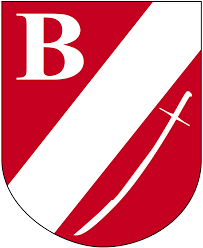 ZGŁOSZENIE PRZYJĘCIA DZIECKA                                 DO KLASY PIERWSZEJW PUBLICZNEJ SZKOLE PODSTAWOWEJ W MŁYNISKUW ROKU SZKOLNYM 2021/20221 Zgodnie z art. 130 ust. 4 ustawy Prawo oświatowe, postępowanie rekrutacyjne jest prowadzone na wniosek rodzica kandydata.dane identyfikacyjne DZIECKADANE IDENTYFIKACYJNE I KONTAKTOWE RODZICÓW LUB OPIEKUNÓW prawnychSADeklaracja katecheza / ETYKA / świetlica / higienistka szkolna / odległość od szkoły2 na podstawie Rozporządzenia Ministra Edukacji Narodowej z dnia 7 czerwca 2017 r. zmieniające rozporządzenie w sprawie warunków i sposobu organizowania nauki religii w publicznych przedszkolach i szkołach.3 na podstawie art. 39 Prawa Oświatowego: „Jeżeli droga dziecka z domu do szkoły przekracza: 3 km – w przypadku uczniów klas I–IV szkół podstawowych oraz 4 km – w przypadku uczniów klas V–VIII szkół podstawowych obowiązkiem gminy jest zapewnienie bezpłatnego transportu i opieki w czasie przewozu dziecka albo zwrot kosztów przejazdu dziecka środkami komunikacji publicznej, jeżeli dowożenie zapewniają̨ rodzice”INFORMACJE DODATKOWEOCZEKIWANIA PANI/PANA WOBEC SZKOŁYOŚWIADCZENIEJa niżej podpisany(-a) zobowiązuje się do:zapoznania się ze statutem szkoły oraz przestrzegania ich postanowień,przekazywania do wiadomości szkoły wszelkich zmian w podanych wyżej informacjach,uczestniczenia w zebraniach dla rodziców oraz zapoznania się z informacjami umieszczonymi na tablicy ogłoszeń lub w dzienniku elektronicznym lub w zeszycie korespondencji,zgłaszania wychowawcy nieobecność naszego dziecka,Jednocześnie oświadczam, iż wszystkie informacje podane w niniejszej deklaracji są zgodne ze stanem faktycznym. Jestem świadomy(-a) odpowiedzialności karnej za złożenie fałszywego oświadczenia.5………………………………………………r   			………………………………………………….  		……………………………………………………miejscowość,                    data.     			(podpis matki/prawnej opiekunki)		 podpis ojca/prawnego opiekuna)5Zgodnie z art. 233. § 1. Kodeksu karnego - kto, składając zeznanie mające służyć za dowód w postępowaniu sądowym lub w innym postępowaniu prowadzonym na podstawie ustawy, zezna nieprawdę lub zataja prawdę, podlega  karze pozbawienia wolności od 6 miesięcy do lat 8.INFORMACJE DOTYCZĄCE PRZETWARZANIA DANYCHAdministratorem Pani/Pana danych osobowych będzie Publiczna Szkoła Podstawowa w Młynisku, Młynisko 38, 98-350 BiałaMożna się z nami skontaktować telefonicznie: (43) 841 90 89.Z Inspektorem Ochrony Danych może się Pani/Pan skontaktować przez adresem e-mail: inspektor@myiod.plDane osobowe kandydatów oraz rodziców lub opiekunów prawnych kandydatów będą przetwarzane w celu przeprowadzenia postępowania rekrutacyjnego do szkoły, o którym mowa w art. art. 130 ust 1 ustawy Prawo oświatowe (Dz. U. z 2018 r. poz. 996 ze zm.) na podstawie art. 6 ust. 1 lit. C oraz art. 9 ust. 2 lit. G RODO6, w związku z art. 149 i 150 ustawy z dnia 14 grudnia 2016 r. Prawo oświatowe, określającego zawartość wniosku o przyjęcie do szkoły oraz wykaz załączanych dokumentów potwierdzających spełnianie kryteriów rekrutacyjnych, art. 127 ust. 1, ust. 4 i ust. 14, określającego sposób organizowania i kształcenia dzieci niepełnosprawnych, a także art. 160, który określa zasady przechowywania danych osobowych kandydatów i dokumentacji postępowania rekrutacyjnego. Dane będą przechowywane przez okres wskazany w art. 160 ustawy Prawo oświatowe, z którego wynika, że dane osobowe kandydatów zgromadzone w celach postępowania rekrutacyjnego oraz dokumentacja postępowania rekrutacyjnego są przechowywane nie dłużej niż do końca okresu, w którym dziecko korzysta z wychowania szkolnego w danej szkole, zaś dane osobowe kandydatów nieprzyjętych zgromadzone w celach postępowania rekrutacyjnego są przechowywane w szkole przez okres roku, chyba że na rozstrzygnięcie dyrektora szkoły ostała wniesiona skarga do sądu administracyjnego i postępowanie nie zostało zakończone prawomocnym wyrokiem. W przypadku danych uzyskanych na podstawie Pani/Pana zgody do momentu odwołania zgody.Odbiorcą danych osobowych zawartych we wniosku może być: organ prowadzący w zakresie zapewnienia miejsca realizacji zadań dydaktycznych, wychowawczych i opiekuńczych, organy administracji publicznej uprawnione do uzyskania takich informacji na podstawie przepisów prawa. Dyrektor szkoły został zobowiązany do podania do publicznej wiadomości poprzez umieszczenie w widocznym miejscu w siedzibie szkoły listy zawierającej imiona i nazwiska kandydatów oraz informację o zakwalifikowaniu albo niezakwalifikowaniu, przyjęciu albo nieprzyjęciu kandydata do danej szkoły. Wynika to wprost z art. 157 ust. 2 pkt. 2 i art. 158 ust. 1, 3 i 4 ustawy Prawo oświatoweZgodnie z RODO6 przysługuje Pani/Panu prawo dostępu do swoich danych oraz otrzymania ich kopii, prawo do sprostowania (poprawiania) swoich danych osobowych, prawo do ograniczenia przetwarzania danych osobowych prawo do usunięcia danych osobowych które jest równoznaczne z rezygnacją z udziału w procesie rekrutacji. W sytuacji, gdy przetwarzanie danych odbywa się na podstawie zgody, posiada Pani/ Pan prawo do cofnięcia zgody w dowolnym momencie. Cofnięcie zgody pozostaje bez wpływu na zgodność z prawem przetwarzania, którego dokonano na podstawie zgody przed jej cofnięciem. Niezależnie od powyższego przysługuje Pani/Panu także prawo do złożenia skargi do Prezesa UODO (na adres Urząd Ochrony Danych Osobowych, ul. Stawki 2, 00 - 193 Warszawa) 7Podanie danych zawartych w niniejszym formularzu i dołączonych dokumentach nie jest obowiązkowe, stanowi jednak warunek udziału w postępowaniu rekrutacyjnym do szkoły oraz umożliwia korzystanie z uprawnień wynikających z kryteriów rekrutacji i wynika to w szczególności z przepisów prawa oświatowego. Podanie danych zawartych we wniosku jest konieczne dla udziału w procesie rekrutacji do szkoły.6Rozporządzenie Parlamentu Europejskiego i Rady (UE) 2016/679 z dnia 27 kwietnia 2016 r. w sprawie ochrony osób fizycznych w związku z przetwarzaniem danych osobowych i w sprawie swobodnego przepływu takich danych oraz uchylenia dyrektywy 95/46/WE (RODO) oraz podjętych działań. 7Prawo wniesienia skargi dotyczy wyłącznie zgodności z prawem przetwarzania danych osobowych, nie dotyczy przebiegu procesu rekrutacji do szkoły dla którego ścieżkę odwoławczą przewidują przepisy Prawa oświatowego.DANE OSOBOWE DZIECKADANE OSOBOWE DZIECKADANE OSOBOWE DZIECKADANE OSOBOWE DZIECKADANE OSOBOWE DZIECKADANE OSOBOWE DZIECKADANE OSOBOWE DZIECKADANE OSOBOWE DZIECKADANE OSOBOWE DZIECKADANE OSOBOWE DZIECKADANE OSOBOWE DZIECKADANE OSOBOWE DZIECKADANE OSOBOWE DZIECKADANE OSOBOWE DZIECKADANE OSOBOWE DZIECKADANE OSOBOWE DZIECKADANE OSOBOWE DZIECKADANE OSOBOWE DZIECKADANE OSOBOWE DZIECKAimięimiędrugie imiędrugie imięnazwiskonazwiskoPESELPESELdata urodzenia(dd-mm-rrrr)data urodzenia(dd-mm-rrrr)miejsce urodzeniamiejsce urodzeniamiejsce urodzeniamiejsce urodzeniamiejsce urodzeniamiejsce urodzeniaw przypadku braku numeru PESEL - seria i numer paszportu lub innego dokumentu potwierdzającego tożsamośćw przypadku braku numeru PESEL - seria i numer paszportu lub innego dokumentu potwierdzającego tożsamośćw przypadku braku numeru PESEL - seria i numer paszportu lub innego dokumentu potwierdzającego tożsamośćw przypadku braku numeru PESEL - seria i numer paszportu lub innego dokumentu potwierdzającego tożsamośćw przypadku braku numeru PESEL - seria i numer paszportu lub innego dokumentu potwierdzającego tożsamośćw przypadku braku numeru PESEL - seria i numer paszportu lub innego dokumentu potwierdzającego tożsamośćw przypadku braku numeru PESEL - seria i numer paszportu lub innego dokumentu potwierdzającego tożsamośćw przypadku braku numeru PESEL - seria i numer paszportu lub innego dokumentu potwierdzającego tożsamośćw przypadku braku numeru PESEL - seria i numer paszportu lub innego dokumentu potwierdzającego tożsamośćw przypadku braku numeru PESEL - seria i numer paszportu lub innego dokumentu potwierdzającego tożsamośćw przypadku braku numeru PESEL - seria i numer paszportu lub innego dokumentu potwierdzającego tożsamośćw przypadku braku numeru PESEL - seria i numer paszportu lub innego dokumentu potwierdzającego tożsamośćw przypadku braku numeru PESEL - seria i numer paszportu lub innego dokumentu potwierdzającego tożsamośćw przypadku braku numeru PESEL - seria i numer paszportu lub innego dokumentu potwierdzającego tożsamośćw przypadku braku numeru PESEL - seria i numer paszportu lub innego dokumentu potwierdzającego tożsamośćw przypadku braku numeru PESEL - seria i numer paszportu lub innego dokumentu potwierdzającego tożsamośćw przypadku braku numeru PESEL - seria i numer paszportu lub innego dokumentu potwierdzającego tożsamośćw przypadku braku numeru PESEL - seria i numer paszportu lub innego dokumentu potwierdzającego tożsamośćADRES ZAMIESZKANIA DZIECKAADRES ZAMIESZKANIA DZIECKAADRES ZAMIESZKANIA DZIECKAADRES ZAMIESZKANIA DZIECKAADRES ZAMIESZKANIA DZIECKAADRES ZAMIESZKANIA DZIECKAADRES ZAMIESZKANIA DZIECKAADRES ZAMIESZKANIA DZIECKAADRES ZAMIESZKANIA DZIECKAADRES ZAMIESZKANIA DZIECKAADRES ZAMIESZKANIA DZIECKAADRES ZAMIESZKANIA DZIECKAADRES ZAMIESZKANIA DZIECKAADRES ZAMIESZKANIA DZIECKAADRES ZAMIESZKANIA DZIECKAADRES ZAMIESZKANIA DZIECKAADRES ZAMIESZKANIA DZIECKAADRES ZAMIESZKANIA DZIECKAulicanr domunr mieszkanianr mieszkanianr mieszkanianr mieszkanianr mieszkaniamiejscowośćkod pocztowy gminagminagminagminagminaDANE OSOBOWE MATKI / OPIEKUNKI PRAWNEJDANE OSOBOWE MATKI / OPIEKUNKI PRAWNEJDANE OSOBOWE MATKI / OPIEKUNKI PRAWNEJDANE OSOBOWE MATKI / OPIEKUNKI PRAWNEJDANE OSOBOWE MATKI / OPIEKUNKI PRAWNEJDANE OSOBOWE MATKI / OPIEKUNKI PRAWNEJDANE OSOBOWE MATKI / OPIEKUNKI PRAWNEJDANE OSOBOWE MATKI / OPIEKUNKI PRAWNEJDANE OSOBOWE MATKI / OPIEKUNKI PRAWNEJDANE OSOBOWE MATKI / OPIEKUNKI PRAWNEJDANE OSOBOWE MATKI / OPIEKUNKI PRAWNEJDANE OSOBOWE MATKI / OPIEKUNKI PRAWNEJDANE OSOBOWE MATKI / OPIEKUNKI PRAWNEJDANE OSOBOWE MATKI / OPIEKUNKI PRAWNEJDANE OSOBOWE MATKI / OPIEKUNKI PRAWNEJimięnazwiskonazwiskoADRES ZAMIESZKANIA:ADRES ZAMIESZKANIA:ADRES ZAMIESZKANIA:ADRES ZAMIESZKANIA:ADRES ZAMIESZKANIA:ADRES ZAMIESZKANIA:ADRES ZAMIESZKANIA:ADRES ZAMIESZKANIA:ADRES ZAMIESZKANIA:ADRES ZAMIESZKANIA:ADRES ZAMIESZKANIA:ADRES ZAMIESZKANIA:ADRES ZAMIESZKANIA:ADRES ZAMIESZKANIA:ulicanr domunr mieszkaniakod pocztowymiejscowośćmiejscowośćtelefon kontaktowyadres email:adres email:podanie numeru telefonu nie jest obowiązkowe, ale potrzebne dla skutecznego sprawowania opieki nad dzieckiem i przyspieszenia kontaktupodanie numeru telefonu nie jest obowiązkowe, ale potrzebne dla skutecznego sprawowania opieki nad dzieckiem i przyspieszenia kontaktupodanie numeru telefonu nie jest obowiązkowe, ale potrzebne dla skutecznego sprawowania opieki nad dzieckiem i przyspieszenia kontaktupodanie numeru telefonu nie jest obowiązkowe, ale potrzebne dla skutecznego sprawowania opieki nad dzieckiem i przyspieszenia kontaktupodanie numeru telefonu nie jest obowiązkowe, ale potrzebne dla skutecznego sprawowania opieki nad dzieckiem i przyspieszenia kontaktupodanie numeru telefonu nie jest obowiązkowe, ale potrzebne dla skutecznego sprawowania opieki nad dzieckiem i przyspieszenia kontaktupodanie numeru telefonu nie jest obowiązkowe, ale potrzebne dla skutecznego sprawowania opieki nad dzieckiem i przyspieszenia kontaktupodanie numeru telefonu nie jest obowiązkowe, ale potrzebne dla skutecznego sprawowania opieki nad dzieckiem i przyspieszenia kontaktupodanie numeru telefonu nie jest obowiązkowe, ale potrzebne dla skutecznego sprawowania opieki nad dzieckiem i przyspieszenia kontaktupodanie numeru telefonu nie jest obowiązkowe, ale potrzebne dla skutecznego sprawowania opieki nad dzieckiem i przyspieszenia kontaktupodanie adresu email jest potrzebne do uruchomienia konta rodzica na e-dziennikui późniejszego przesyłania komunikatów.podanie adresu email jest potrzebne do uruchomienia konta rodzica na e-dziennikui późniejszego przesyłania komunikatów.podanie adresu email jest potrzebne do uruchomienia konta rodzica na e-dziennikui późniejszego przesyłania komunikatów.podanie adresu email jest potrzebne do uruchomienia konta rodzica na e-dziennikui późniejszego przesyłania komunikatów.DANE OSOBOWE OJCA / OPIEKUNA PRAWNEGODANE OSOBOWE OJCA / OPIEKUNA PRAWNEGODANE OSOBOWE OJCA / OPIEKUNA PRAWNEGODANE OSOBOWE OJCA / OPIEKUNA PRAWNEGODANE OSOBOWE OJCA / OPIEKUNA PRAWNEGODANE OSOBOWE OJCA / OPIEKUNA PRAWNEGODANE OSOBOWE OJCA / OPIEKUNA PRAWNEGODANE OSOBOWE OJCA / OPIEKUNA PRAWNEGODANE OSOBOWE OJCA / OPIEKUNA PRAWNEGODANE OSOBOWE OJCA / OPIEKUNA PRAWNEGODANE OSOBOWE OJCA / OPIEKUNA PRAWNEGODANE OSOBOWE OJCA / OPIEKUNA PRAWNEGODANE OSOBOWE OJCA / OPIEKUNA PRAWNEGODANE OSOBOWE OJCA / OPIEKUNA PRAWNEGODANE OSOBOWE OJCA / OPIEKUNA PRAWNEGOimięnazwiskonazwiskoADRES ZAMIESZKANIA:ADRES ZAMIESZKANIA:ADRES ZAMIESZKANIA:ADRES ZAMIESZKANIA:ADRES ZAMIESZKANIA:ADRES ZAMIESZKANIA:ADRES ZAMIESZKANIA:ADRES ZAMIESZKANIA:ADRES ZAMIESZKANIA:ADRES ZAMIESZKANIA:ADRES ZAMIESZKANIA:ADRES ZAMIESZKANIA:ADRES ZAMIESZKANIA:ADRES ZAMIESZKANIA:ulicanr domunr mieszkaniakod pocztowymiejscowośćmiejscowośćtelefon kontaktowyadres email:adres email:podanie numeru telefonu nie jest obowiązkowe, ale potrzebne dla skutecznego sprawowania opieki nad dzieckiem i przyspieszenia kontaktupodanie numeru telefonu nie jest obowiązkowe, ale potrzebne dla skutecznego sprawowania opieki nad dzieckiem i przyspieszenia kontaktupodanie numeru telefonu nie jest obowiązkowe, ale potrzebne dla skutecznego sprawowania opieki nad dzieckiem i przyspieszenia kontaktupodanie numeru telefonu nie jest obowiązkowe, ale potrzebne dla skutecznego sprawowania opieki nad dzieckiem i przyspieszenia kontaktupodanie numeru telefonu nie jest obowiązkowe, ale potrzebne dla skutecznego sprawowania opieki nad dzieckiem i przyspieszenia kontaktupodanie numeru telefonu nie jest obowiązkowe, ale potrzebne dla skutecznego sprawowania opieki nad dzieckiem i przyspieszenia kontaktupodanie numeru telefonu nie jest obowiązkowe, ale potrzebne dla skutecznego sprawowania opieki nad dzieckiem i przyspieszenia kontaktupodanie numeru telefonu nie jest obowiązkowe, ale potrzebne dla skutecznego sprawowania opieki nad dzieckiem i przyspieszenia kontaktupodanie numeru telefonu nie jest obowiązkowe, ale potrzebne dla skutecznego sprawowania opieki nad dzieckiem i przyspieszenia kontaktupodanie numeru telefonu nie jest obowiązkowe, ale potrzebne dla skutecznego sprawowania opieki nad dzieckiem i przyspieszenia kontaktupodanie adresu email jest potrzebne do uruchomienia konta rodzica na e-dziennikui późniejszego przesyłania komunikatów.podanie adresu email jest potrzebne do uruchomienia konta rodzica na e-dziennikui późniejszego przesyłania komunikatów.podanie adresu email jest potrzebne do uruchomienia konta rodzica na e-dziennikui późniejszego przesyłania komunikatów.podanie adresu email jest potrzebne do uruchomienia konta rodzica na e-dziennikui późniejszego przesyłania komunikatów.Pytanie:Pytanie:OdpowiedźOdpowiedźOdpowiedźOdpowiedźOdpowiedźOdpowiedźOdpowiedźOdpowiedźCzy dziecko będzie korzystało ze świetlicy szkolnej?Czy dziecko będzie korzystało ze świetlicy szkolnej?Czy dziecko będzie korzystało ze świetlicy szkolnej?Czy dziecko będzie korzystało ze świetlicy szkolnej?Czy dziecko będzie korzystało ze świetlicy szkolnej?Czy dziecko będzie korzystało ze świetlicy szkolnej? TAK TAK NIE NIEJeżeli dziecko będzie korzystać ze świetlicy szkolnej czy czas pobytu dziecka na świetlicy szkolnej zależeć będzie od:Jeżeli dziecko będzie korzystać ze świetlicy szkolnej czy czas pobytu dziecka na świetlicy szkolnej zależeć będzie od: GRAFIKU ODJAZDU AUTOBUSÓW GRAFIKU ODJAZDU AUTOBUSÓW GRAFIKU ODJAZDU AUTOBUSÓW GODZIN PRACY RODZICA  GODZIN PRACY RODZICA  GODZIN PRACY RODZICA  GODZIN PRACY RODZICA  GODZIN PRACY RODZICA Oświadczam, że moje dziecko będzie uczęszczało na zajęcia:2Oświadczam, że moje dziecko będzie uczęszczało na zajęcia:2 RELIGII RELIGII ETYKI ETYKI NIE DOTYCZY NIE DOTYCZY NIE DOTYCZY NIE DOTYCZYWyrażam zgodę na objęcie mojego dziecka na czas nauki w szkole opieką zdrowotną przez pielęgniarkę medycyny szkolnej.Wyrażam zgodę na objęcie mojego dziecka na czas nauki w szkole opieką zdrowotną przez pielęgniarkę medycyny szkolnej.Wyrażam zgodę na objęcie mojego dziecka na czas nauki w szkole opieką zdrowotną przez pielęgniarkę medycyny szkolnej.Wyrażam zgodę na objęcie mojego dziecka na czas nauki w szkole opieką zdrowotną przez pielęgniarkę medycyny szkolnej.Wyrażam zgodę na objęcie mojego dziecka na czas nauki w szkole opieką zdrowotną przez pielęgniarkę medycyny szkolnej.Wyrażam zgodę na objęcie mojego dziecka na czas nauki w szkole opieką zdrowotną przez pielęgniarkę medycyny szkolnej.Wyrażam zgodę na objęcie mojego dziecka na czas nauki w szkole opieką zdrowotną przez pielęgniarkę medycyny szkolnej. TAK TAK NIEW jakiej odległości dziecko mieszka w odległości od szkoły?3 PONIŻEJ 3KM PONIŻEJ 3KM POWYŻEJ 3KM POWYŻEJ 3KM POWYŻEJ 3KM POWYŻEJ 3KM POWYŻEJ 4KM POWYŻEJ 4KM POWYŻEJ 4KMDODATKOWE INFORMACJE O DZIECKU44Art.155 ustawy z dnia 14 grudnia 2016 r. Prawo oświatowe (Dz. U. z 2017 r. poz. 59, 949 i 2203). W celu zapewnienia dziecku podczas pobytu w publicznym przedszkolu, oddziale przedszkolnym w publicznej szkole podstawowej, publicznej innej formie wychowania przedszkolnego, publicznej i publicznej placówce, o której mowa w art. 2 pkt 8, odpowiedniej opieki, odżywiania oraz metod opiekuńczo-wychowawczych rodzic dziecka przekazuje dyrektorowi szkoły, uznane przez niego za istotne dane o stanie zdrowia, stosowanej diecie i rozwoju psychofizycznym dziecka.DODATKOWE INFORMACJE O DZIECKU44Art.155 ustawy z dnia 14 grudnia 2016 r. Prawo oświatowe (Dz. U. z 2017 r. poz. 59, 949 i 2203). W celu zapewnienia dziecku podczas pobytu w publicznym przedszkolu, oddziale przedszkolnym w publicznej szkole podstawowej, publicznej innej formie wychowania przedszkolnego, publicznej i publicznej placówce, o której mowa w art. 2 pkt 8, odpowiedniej opieki, odżywiania oraz metod opiekuńczo-wychowawczych rodzic dziecka przekazuje dyrektorowi szkoły, uznane przez niego za istotne dane o stanie zdrowia, stosowanej diecie i rozwoju psychofizycznym dziecka.DODATKOWE INFORMACJE O DZIECKU44Art.155 ustawy z dnia 14 grudnia 2016 r. Prawo oświatowe (Dz. U. z 2017 r. poz. 59, 949 i 2203). W celu zapewnienia dziecku podczas pobytu w publicznym przedszkolu, oddziale przedszkolnym w publicznej szkole podstawowej, publicznej innej formie wychowania przedszkolnego, publicznej i publicznej placówce, o której mowa w art. 2 pkt 8, odpowiedniej opieki, odżywiania oraz metod opiekuńczo-wychowawczych rodzic dziecka przekazuje dyrektorowi szkoły, uznane przez niego za istotne dane o stanie zdrowia, stosowanej diecie i rozwoju psychofizycznym dziecka.W roku 2018/2019 dziecko uczęszczało do …................................................................................................ w .............................. roku(nazwa przedszkola, do którego uczęszczało dziecko)W roku 2018/2019 dziecko uczęszczało do …................................................................................................ w .............................. roku(nazwa przedszkola, do którego uczęszczało dziecko)W roku 2018/2019 dziecko uczęszczało do …................................................................................................ w .............................. roku(nazwa przedszkola, do którego uczęszczało dziecko)Uzdolnienia, zainteresowania, osiągnięcia dziecka:Uzdolnienia, zainteresowania, osiągnięcia dziecka:Uzdolnienia, zainteresowania, osiągnięcia dziecka:Dziecko posiada orzeczenie/opinie o potrzebie kształcenia specjalnego? TAK NIECzy dziecko cierpi na przewlekłe schorzenia/dysfunkcje o których powinna wiedzieć Szkoła?    cukrzyca                  astma                alergie                wady wymowy                     …………………………….Czy dziecko cierpi na przewlekłe schorzenia/dysfunkcje o których powinna wiedzieć Szkoła?    cukrzyca                  astma                alergie                wady wymowy                     …………………………….Czy dziecko cierpi na przewlekłe schorzenia/dysfunkcje o których powinna wiedzieć Szkoła?    cukrzyca                  astma                alergie                wady wymowy                     …………………………….Inne uwagi o dziecku:Inne uwagi o dziecku:Inne uwagi o dziecku:Czego w szczególności oczekujecie Państwo od szkoły w stosunku do swego dziecka?